Администрация сельского поселения Дубовской сельсовет Добринского муниципального района Липецкой областиРоссийской ФедерацииПОСТАНОВЛЕНИЕ13.10.2022                            с. Дубовое                                      № 69О признании утратившими силу некоторых постановлений      В  целях приведения в соответствие с действующим законодательством нормативных правовых актов администрации сельского поселения Дубовской сельсовет, руководствуясь Уставом сельского поселения Дубовской сельсовет, администрация сельского поселения Дубовской сельсоветПОСТАНОВЛЯЕТ1.Признать утратившими силу следующие постановления администрации сельского поселения Дубовской сельсовет:- постановление № 14 от 10.03.2016г. «Об утверждении Административного регламента по предоставлению муниципальной  услуги «Предоставление                         земельных участков, находящихся в муниципальной собственности или земель, государственная собственность на которые не разграничена без проведения  торгов»;- постановление  №37 от 27.03.2017г. О внесении изменений в Административный регламент по предоставлению муниципальной  услуги                                                       «Предоставление земельных участков, находящихся  в муниципальной собственности или земель, государственная собственность на которые не разграничена без проведения  торгов»- постановление № 53 от   09.07.2018г. О внесении изменений в Административный регламент по предоставлению муниципальной  услуги                                                       «Предоставление земельных участков, находящихся в муниципальной собственности или земель, государственная собственность на которые не разграничена без проведения  торгов»- постановление №6 от 04.02.2022г. «О внесении изменений в Административный регламент по предоставлению муниципальной  услуги «Предоставление земельных участков, находящихся в муниципальной собственности без проведения  торгов», утвержденный постановлением администрации сельского поселения Дубовской сельсовет от 10.03.2016г. № 14 (03.06.2016г. №72, от 27.03.2017г. №37, от 09.07.2018г. №53)2. Контроль за исполнением данного постановления возложить на главу администрации сельского поселения Демшинский сельсовет.3. Настоящее постановление вступает в силу с момента его официального  обнародования.Глава  администрации                                                     Д.В.Пригородов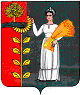 